JAMES MONTGOMERY ACADEMY TRUST GOVERNANCE STATEMENT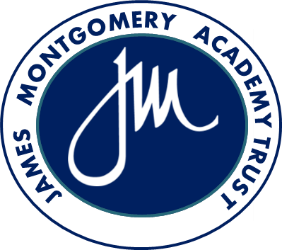 James Montgomery Academy Trust was incorporated in November 2016.  A company limited by guarantee with no share capital. We are an exempt educational charity under the Academies Act.  The Members have an overview of the governance arrangements of the Trust and the power to appoint and remove directors. The Directors of the charitable company are directors for the purposes of the Companies Act 2006 and trustees for the purposes of charity legislation. Directors of the charitable company are nominated by either the Secretary of State for Education or by the members. Directors, who are appointed on a voluntary basis, are drawn from the public and private sector, and bring educational and other professional expertise. The Individual Governing Bodies of our academy schools remain the legal governing body with specific functions delegated from the Board of Directors.  The Board of Directors in the MAT remains accountable in law and to OFSTED and the Education and Skills Funding Agency for the exercise of its functions. The specific functions and decisions that are reserved to the Board are set out in the Trust’s Scheme of Delegation. The Trust Board of Directors has decided to meet at least six times a year in accordance with the Academies Financial Handbook.   The Board of Directors (BoD) sets out group strategy and operational policies, which are then applied within and across all academies through the Executive Leadership of the Trust and via Heads of our Academy Schools.  Sub-committees of the BoD, together with their Terms of Reference are being reviewed during the 2019/20 academic year. The following committees are:Audit and RiskFinance Capital and ResourcesGovernanceMEMBERSFull NameDate of AppointmentDate Stepped DownDeclared Business and /or Pecuniary InterestHuw Thomas17/11/2016Current MemberMember of Swanland Education TrustMember of Whitewoods Academy TrustMember, Director and Chair of DSATDiocesan Director of Educations (Sheffield)Trustee of St Matthew’s House, SheffieldTrustee of Church Burgesses Education FundPublished literature in own nameDerek Grover17/11/2016Current MemberChair of Governors at Broomhill Infant SchoolTrustee of Sheaf Cooperative TrustTrustee of Sheffield South East TrustMember of DSATChair of Sheffield Association for the Voluntary Teaching of English (ends 5/12/19)Melanie Fitzgerald17/11/2016Current MemberMember of DSAT
Chair of Governors at St Marys Academy SheffieldSteven Gardner17/11/2016Current MemberBishop Peter Burrows17/11/2016Current MemberDirector of St Barnabas Theological CentreMember and Director of DSATDirector of Sheffield Board of FinanceMartin Harrison17/11/2016Current MemberEmployee of SCC GroupDirector & Co Secretary of Victoria Community Enterprise Ltd Chair of Dearne Valley Education Partnership (dissolved co)